就任のご挨拶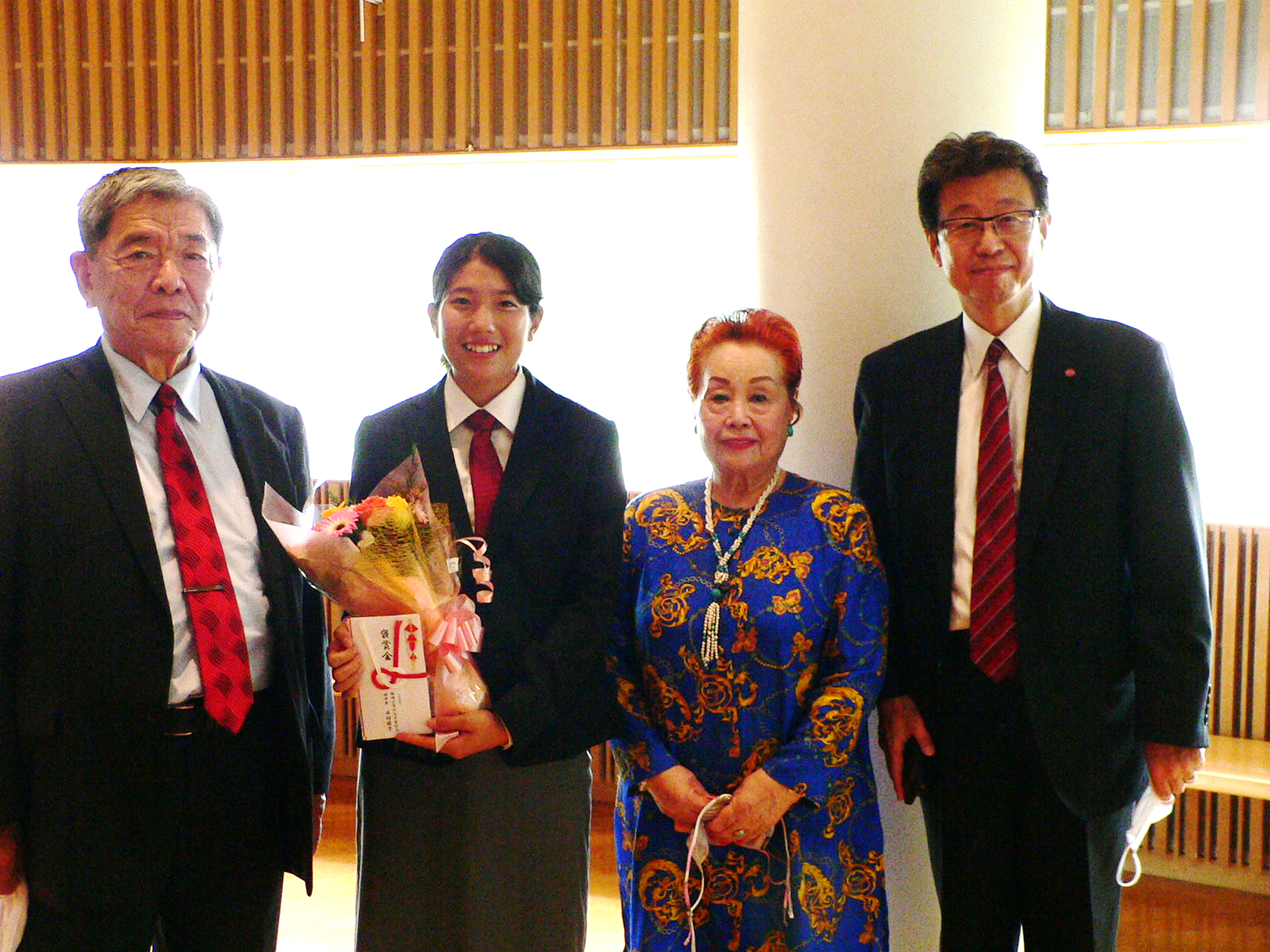 理事長　石村　國芳令和３年６月２６日の理事会で大野理事長の後、理事長に任命を頂きました、昭和４５年（１９７０年）商学部卒業の石村國芳と申します。コロナ蔓延のため、有信会の多くの事業を中止せざるを得ませんでした。会員の皆様には如何お過ごしですか。会員数約２７万５千人の有信会。支部総数９８支部（地域支部６２・職域支部３６）。各界でご活躍の会員も多数おられ、又、いつも支部総会に参加させて頂いた折には、会員の方々の溢れるパワーで、いつも元気を貰って帰っていました。２年続けての「会員大会」・「八日会」・「支部総会」等開催ができずに、顔を合わせての懇親会が出来ません。非常に残念です。母校福岡大学は、まもなく９０周年を迎えます。また、今回のオリンピック・パラリンピックでは、在校生・卒業生の活躍が期待されます。同窓会有信会は、歴代の理事長が語られてたように、大学と同窓会の信頼・連携を、車の両輪として、私も大切に深めていきたいと思っています。大学にとって、先生方は「財産」であり、学生は「宝物」です。その方たちを同窓会がしっかり支え、後押しをすることだと思います。私は、卒業と同時に４月から「福岡県立高校学校」の教壇に立たせて頂き、学校現場・教育行政と約５０年間教育に携わる中、学んだことが沢山あります。「素直な心、・謙虚な心・誠実な心・心に覇気を」を２３歳の時に出会った生徒の生き様に学び、以後自分自身の課題として取り組んできました。この教育界での経験しかありませんが、理事や会員の方々のご協力を頂き、少しでも、有信会活動に生かせればと思っています。この２年間、改めて会員の方々との確かな絆を培って行きたいと思います。最後に、有信会会員の皆様のご健康とご活躍を心から願い、就任のご挨拶と致します。